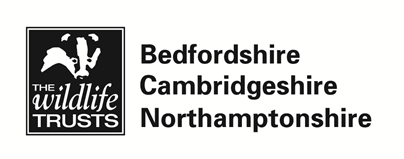 Volunteer Role:  Cambourne Communities and Wildlife AssistantTask Description Updated:  11/1/22Support PersonRebecca NealCommunities and Wildlife Officer Role PurposeThe purpose of this role is to support the Communities and Wildlife Officer to deliver community events in the West Cambs Hundreds area (covering communities between Cambourne, Gamlingay and Comberton). Many of these events are family activities on Cambourne Nature Reserve such as walks, outdoor art and pond dipping, which happen during school holidays. We also deliver walks for adults and some pre-school activities for toddlers and parents/carers of babies during term time. A volunteer in this role might come along to the event to ensure participants get the most out of the activity, and/or they might support behind the scenes by publicising the event locally, or helping to plan activities.Specific TasksA volunteer may work on one, or more than one aspect of this volunteer role: On a walk or family sessionKeep track of equipmentKeep track of timingInteract with participants by answering questions and pointing out wildlife Ensure people are following health and safety guidanceBe a back-marker At a fete or showHelp carry equipment Help set up a gazebo Chat with people about local wildlife and the TrustPlanning Meet with the Communities and Wildlife Officer to plan an activityHelp create resources if needed (equipment supplied)Publicising Put up posters locallyPublicise the event through local social media or community linksSkills and Qualities NeededVolunteers will come from a wide range of backgrounds and will have many different qualities and skills.  Essential skills and qualities for this role are:A local connectionComfortable interacting with peopleExperience working with young peopleWillingness to work outside in all weathersSome knowledge of local wildlifeEnthusiasm about nature and environmental issuesCommitmentThe main event season is from April to end of OctA minimum of 3 hours a session when directly supporting delivery will mean you can help set up, deliver and tidy away a two hour activity. The Communities and Wildlife Officer may have 4x two-hour sessions a week. You might be expected to support perhaps two or more sessions a month. Some sessions are during term time, and some during the holidays.External events like fetes and shows are longer and might require more hours, usually at weekends.To support behind the scenes, you might be required half a day every month. Depending on the task, this might be during working hours and could be done online if doing a planning session, or whenever you are free if helping to publicise. Support and TrainingThe volunteer will be given regular one to one guidance and support.  During this support any relevant training that may be required will be identified and the volunteer will be offered suitable training to meet their need. We might offer first-aid, and safeguarding training. Expectations of  WTBCN Volunteers Willingness to abide by the Wildlife Trust BCN’s Policies and ProceduresWillingness to use support systemsCo-operation with administrative tasks e.g. filling in expenses formsCommitment to attend on-going trainingWillingness to undergo a DBS check (may not be required)Location of volunteeringFocussed on Cambourne Nature ReserveAlso including reserves and communities in the West Cambs Hundreds area between Cambourne, Gamlingay and Comberton.